Surgicorps Student ScholarshipBackground:	The Surgicorps Medical Youth Leadership (SMYL) Committee was started in 2012 by a group of Surgicorps volunteers between the ages of 20-35, who recognized both the inspirational value and the financial burden of overseas medical service trips for students in the medical fields.  In an effort to assist those students with a genuine interest in third world medicine, SMYL began the Surgicorps Student Scholarship fund to assist with trip costs.  The scholarship is awarded annually and covers $1000 of the recipient’s travel costs.  Applications are reviewed annually in December; the funds can be used towards any trip within 12months after receiving the award.  Recipients, in turn, are expected to demonstrate commitment to their trip by organizing and completing a fundraiser (for supplies, etc) prior to their trip- the more creative the better and must be approved by the SMYL team.  Eligibility/Requirements:Applicants must be an active graduate student in a medical-related field (medicine, dentistry, nursing, physician assistant).  Applicants must complete the attached S3 application and submit it to the email addresses noted on the application.Applicants must propose a detailed fundraiser in which they can help raise funds or needed supplies for their trip.  If awarded the scholarship, they must commit to doing said fundraiser (modifications allowable).For questions about the application process and/or if you are interested but a student in a medical field NOT noted above, please email Anne Argenta at argentaae@gmail.com  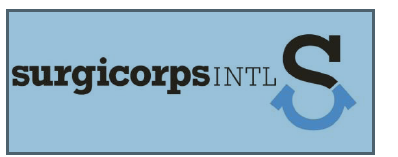 Surgicorps Student Scholarship Application for a 2019 trip:Please fill out this in addition to the general volunteer application, if you are student of a medical field interested in applying for a $1000 scholarship to assist with travel costs.Name: __________________________________________________Email: __________________________________________________Phone:__________________________________________________I am a student of (circle one):            Medicine            Dentistry           Nursing            PA               other:__________________   School: _______________________________________________________________________________________Today’s Date:_______________________________________________________________________________Which trip are you interested in (circle one)*? Samoa      Guatemala         Bhutan       Vietnam        Zambia          Other:____________         Trip dates: ________________________________________________________________________________Please list any alternate trips that would be a second choice, if the first choice is cancelled/unavailable:  _________________________________________________*please note overall trip costs range as follows: Guatemala $2300 to 2500                    Zambia-$3000 to 3500Vietnam $3500 to 4000                         Bhutan $4500 to 50001. Please tell us about yourself and why you are interested in going on a Surgicorps trip (1 page limit).  2.  There are numerous way to support your Surgicorps trip.  Be an active member of the team you are joining!   Recipients of the Surgicorps Student Scholarship are expected to design and complete a fundraiser PRIOR to your trip.  While we don’t expect you to raise a significant amount of money, you can help your team by collecting supplies.  This can be anything from hosting a party in which guests bring soap/toothpaste/etc, to making baby blankets for the infant patients, to organizing a pub crawl or a 5K… Be creative.  Research your travel destination.  Talk with anyone from Surgicorps about specific trip needs.  All fundraisers must be approved by the application committee.  Please outline your proposed fundraiser below (1 page limit).  If you receive this scholarship, we will discuss the logistics in more detail and you will be expected to follow through on this fundraiser (modifications allowable).   Please submit your completed application via email to Anne Argenta at argentaae@gmail.com .  Application deadline for this upcoming 12 month cycle (any 2019 trip) is December 1, 2018.  You will be notified of the application committee’s decision by December 15, 2018.